Instrukcja logowania do usługi  Office 365
 ( Poczta  uczelniana)Uwaga!!! Usługa Office 365 działa bezbłędnie z poziomu przeglądarki Chrome!!!W celu zalogowania  się  do usługi  Office  365 należy przejść  na stronę internetową logowania : 
 https://login.microsoftonline.com lub  wybrać opcję  „Poczta Uczelniana” w zakładce „Student”
 na stronie Akademii Kaliskiej im. Prezydenta Stanisław Wojciechowskiego http://www.pwsz.kalisz.pl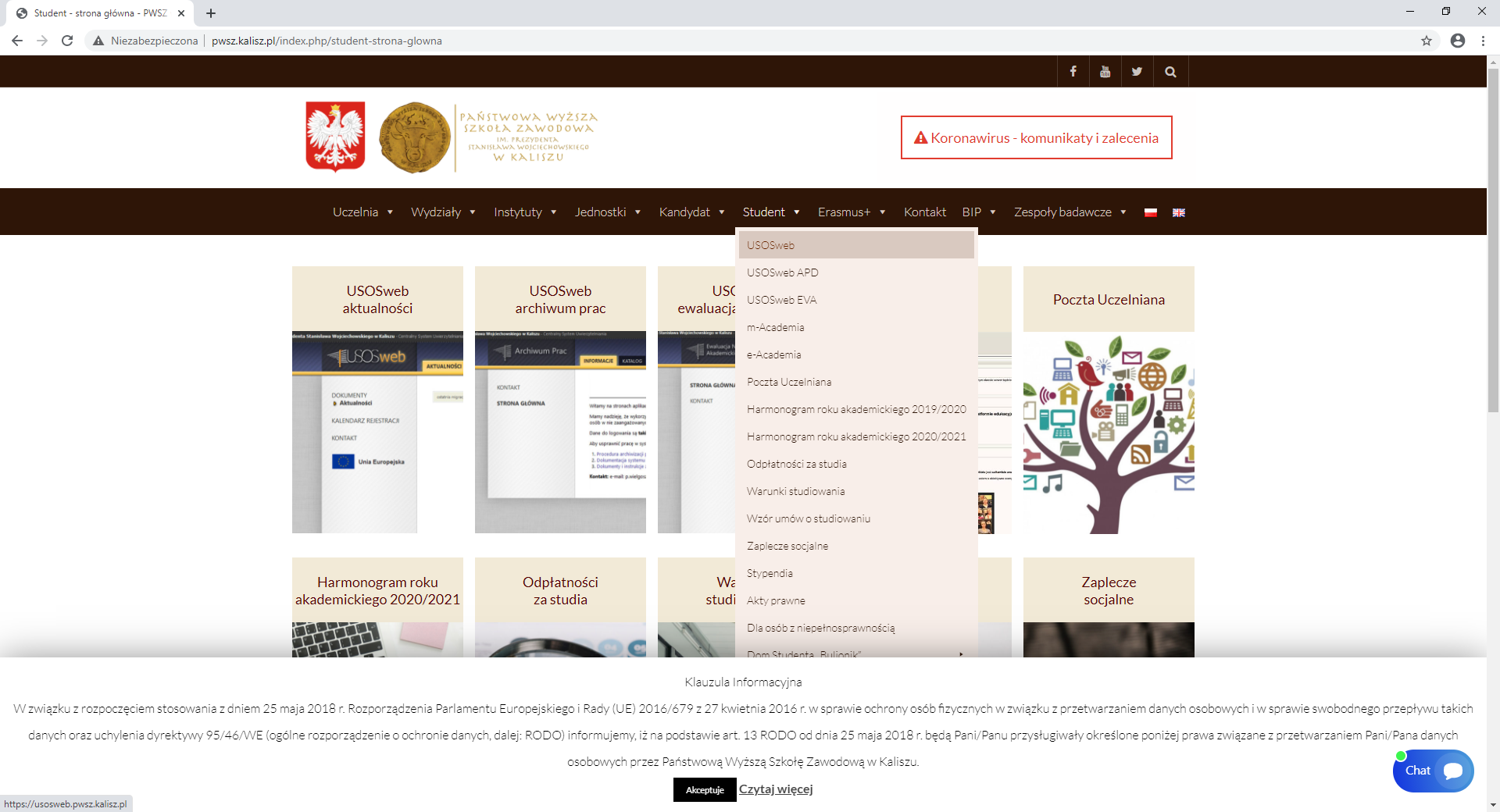 Po przejściu na  stronę  logowania należy podać  w  polu  „Zaloguj” swój  adres e-mail w postaci:
dla  studentów nr-albumu@akademiakaliska.edu.pl 
dla studentów studiów podyplomowych  SP-xxxx@akademiakaliska.edu.pl 
dla  pracowników  i.nazwisko@akademiakaliska.edu.pl 
gdzie „ i” oznacza pierwszą literę imienia, a „nazwisko” oznacza  nazwisko  pracownika
Po wprowadzeniu   loginu klikamy przycisk  „Dalej”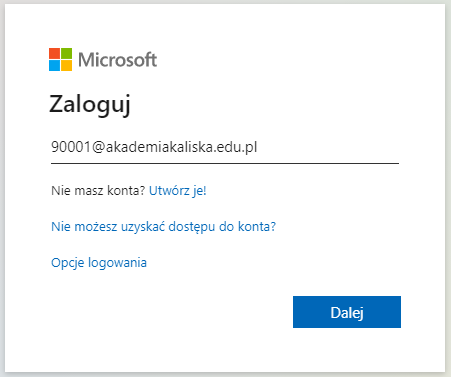 





Na  następnym  ekranie  wprowadzamy  hasło i klikamy przycisk „Zaloguj”
dla studentów i pracowników   hasłem startowym  jest   „ PESEL posiadacza konta”
  W celu  dostępu  do poczty uczelnianej klikamy   ikonę „Outlook” 

  Podczas  pierwszego logowanie zalecana   jest  zmiana  hasła
  Aby zmienić hasło klikamy  na ikonę „Ustawienia”  znajdującą się w prawym   górnym rogu
 ekranu,  a następnie wybieramy opcję  „Zmień hasło”
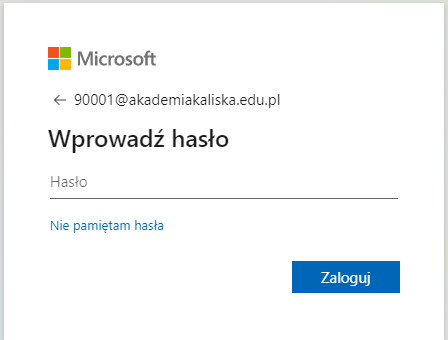 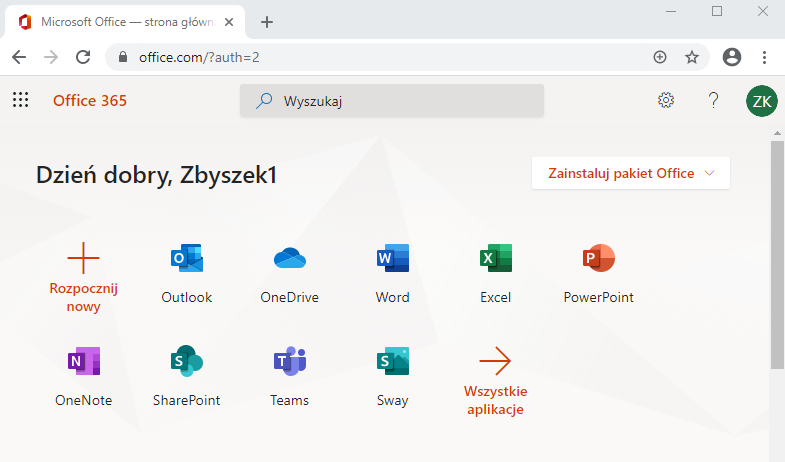 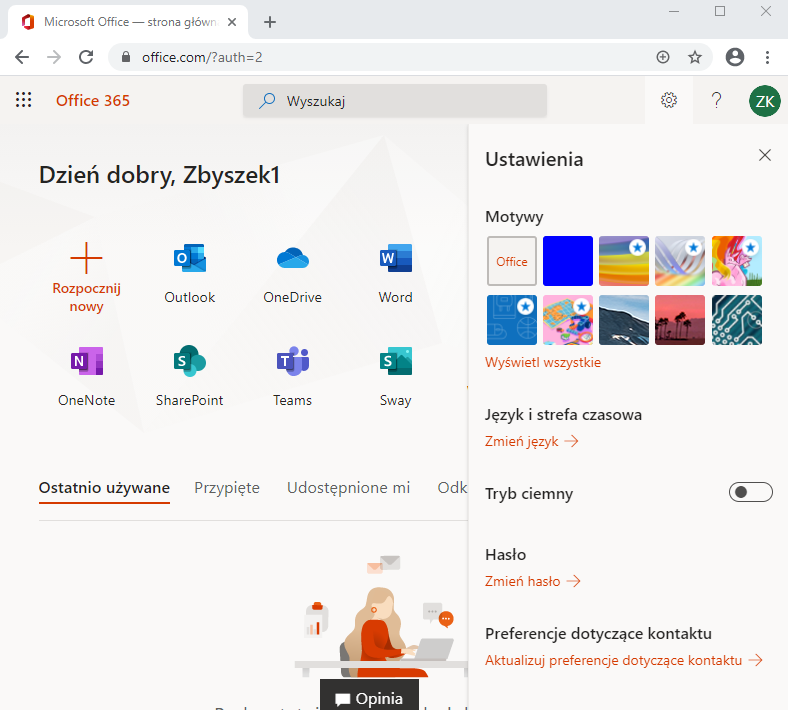  Po wprowadzeniu starego oraz nowego  hasła klikamy przycisk „prześlij”
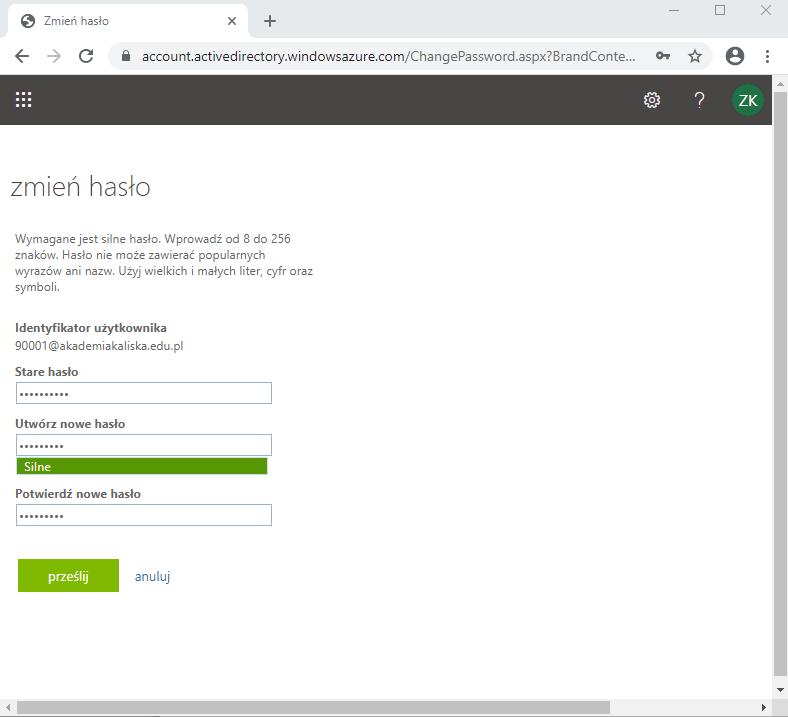   Problemy związane  z logowaniem  do usługi  Office 365 można  zgłaszać  
  na  adres e-mail:z.byczkowski@pwsz.kalisz.pl lub  telefonicznie  62 76 79 550.